Appendix BStudy 2 Displays: Slope 0, Slope 0.5, Slope 1.0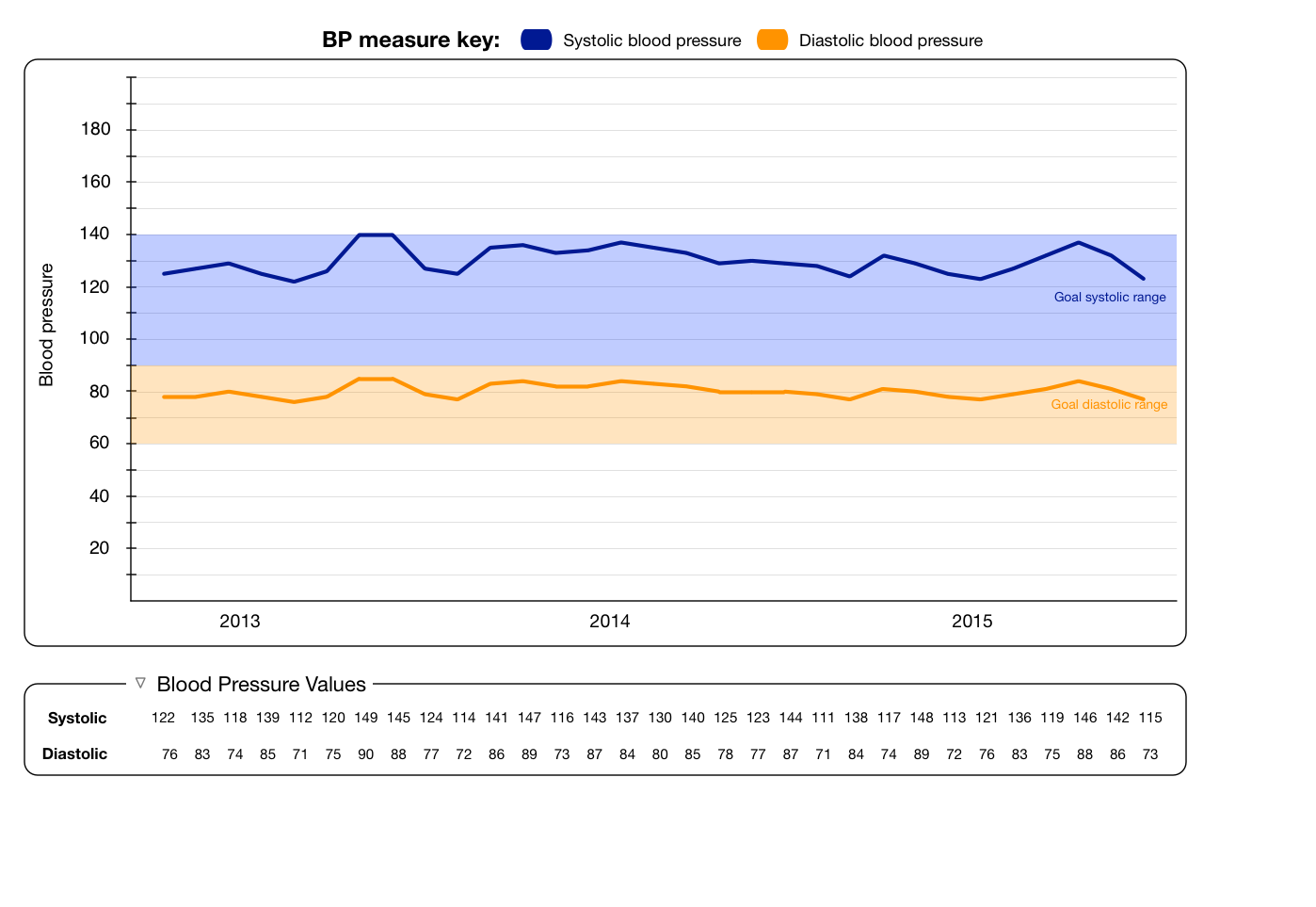 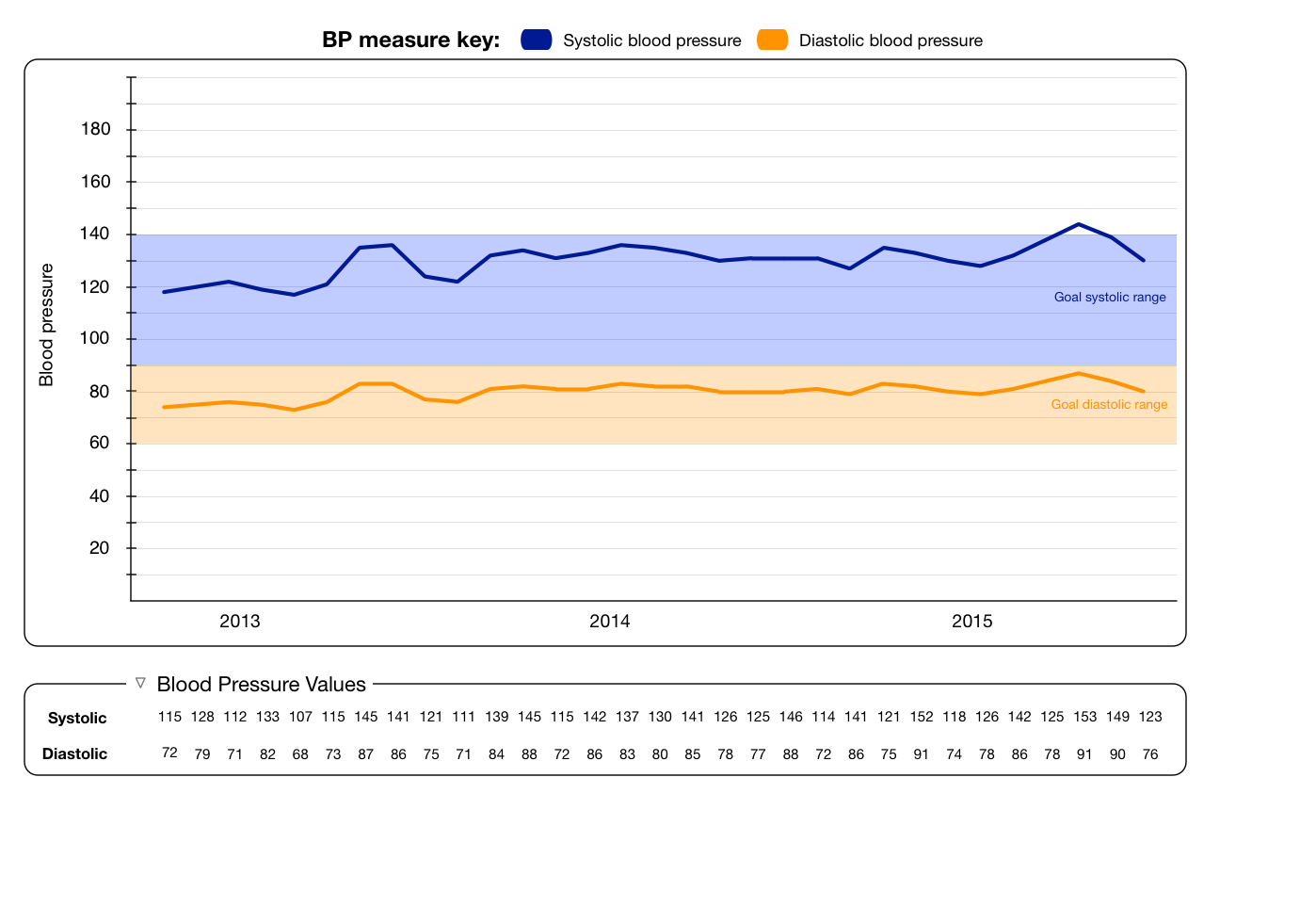 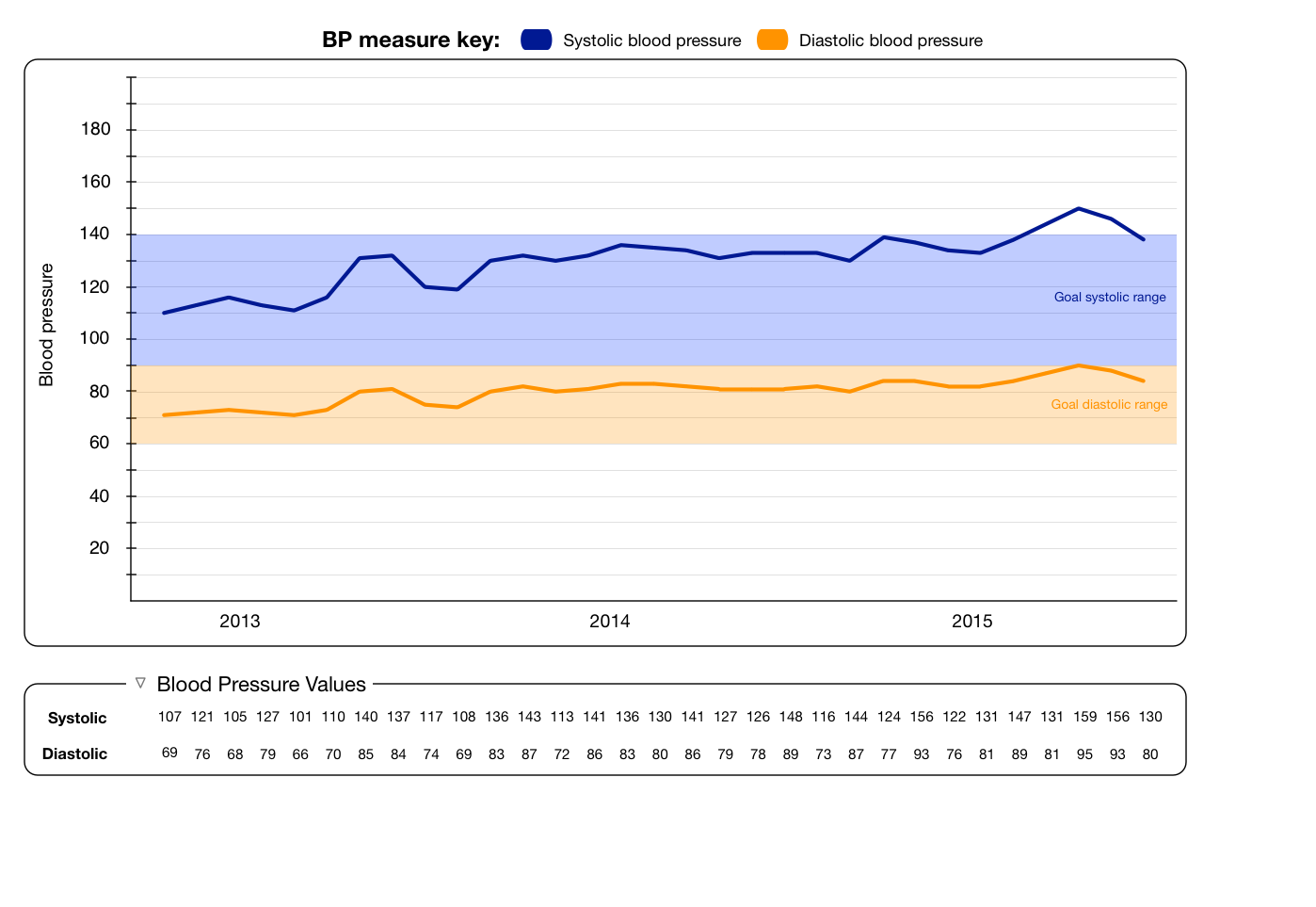 